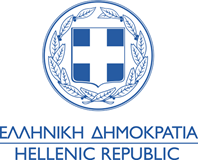 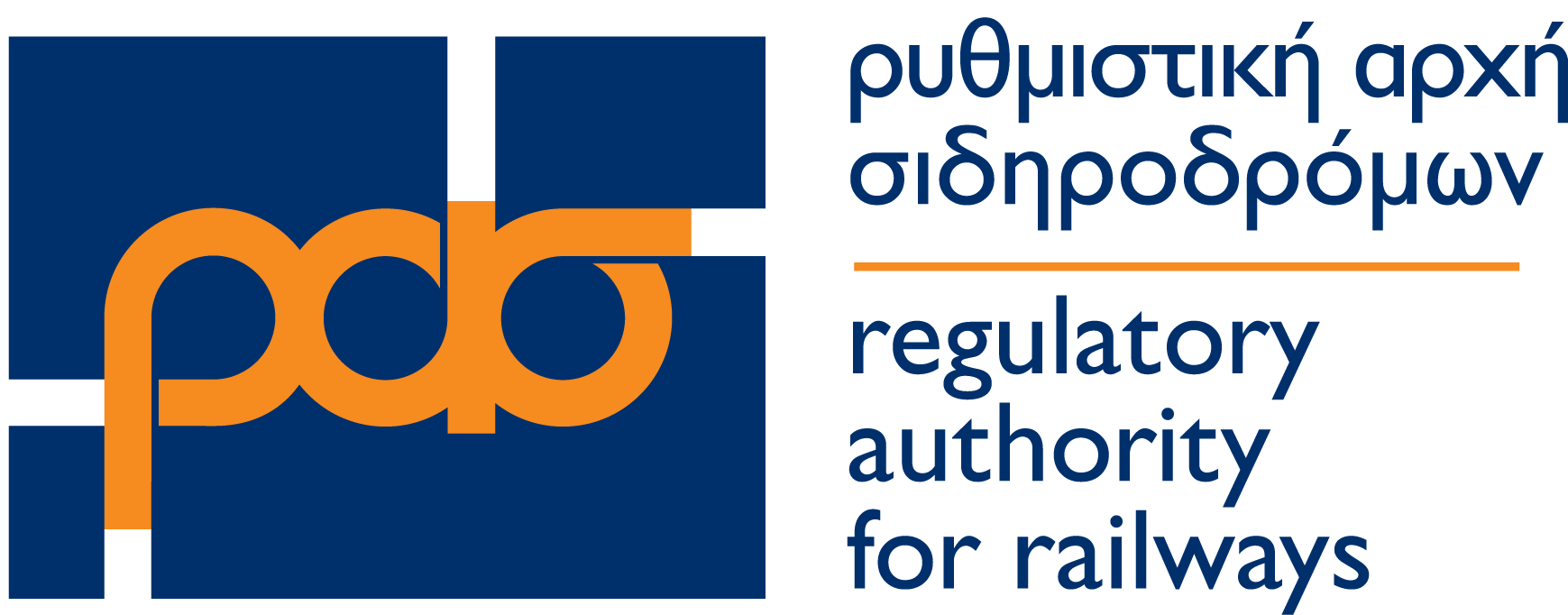 ΦΟΡΜΑ ΥΠΟΒΟΛΗΣ  ΚΑΤΑΓΓΕΛΙΑΣ(σύμφωνα με το αρ. 33 του Κανονισμού (ΕΕ) 2021/782 ) Συναινώ στην επεξεργασία δεδομένων προσωπικού χαρακτήρα, στο πλαίσιο των αρμοδιοτήτων της ΡΑΣ, σύμφωνα με τις παρ. 11-12 του άρθρου 28 του ν.3891/2010 (Α’188) και τον Κανονισμό ΕΕ 2021/782 «Δικαιώματα και Υποχρεώσεις Επιβατών Σιδηροδρομικών Μεταφορών» ΟδηγίεςΤα πεδία με αστερίσκο συμπληρώνονται υποχρεωτικά Τρόποι υποβολής φόρμας καταγγελίας: με επισύναψη, στο email  info@ras-el.grμε αυτοπρόσωπη παρουσία στα γραφεία της Αρχής Σταδίου 33, 7ος όροφος, 10559 Αθήναμε ταχυδρομείο, στην ως άνω διεύθυνσηΌνομα* Επώνυμο*Οδός – ΑριθμόςΠόλη – ΤΚΤηλέφωνο Επικοινωνίας*Email*Η καταγγελία αφορά Σιδηροδρομική Επιχείρηση *HELLENIC TRAIN ΑΕΣΤΑΣΥ ΑΕ Η καταγγελία αφορά τον Υπεύθυνο Σταθμού ΟΣΕ ΑΕ Αριθμός εισιτηρίουΤιμή Εισιτηρίου Αριθμός ΔρομολογίουΣταθμός/Στάση Αναχώρησης*Σταθμός / Στάση Προορισμού*Προγραμματισμένη ημέρα και ώρα αναχώρησης*…../….  /……            …… : ……Προγραμματισμένη ημέρα και ώρα άφιξης*…../…. /……             …… : ……Πραγματική  ώρα αναχώρησης…… : ……Πραγματική ώρα άφιξης …… : ……Αιτία καταγγελίας, βάσει του Κανονισμού ΕΕ 2021/782 * :Σύμβαση Μεταφοράς(άρθρο 4)Μεταφορά ποδηλάτων (άρθρο 6)Ταξιδιωτική ενημέρωση (άρθρο 9)Διαθεσιμότητα εισιτηρίων (άρθρο 11)Ενιαία εισιτήρια (άρθρο 12)Ευθύνη για τους επιβάτες και τις αποσκευές τους ( άρθρα 13-16)Επιστροφή χρημάτων και Επαναδρομολόγηση, για καθυστερήσεις άνω των 60’ (άρθρο 18)Αποζημίωση για καθυστερήσεις άνω των 60΄(άρθρο 19)Συνδρομή (άρθρο 20)Δικαίωμα μεταφοράς ΑμεΑ & ΑΜΚ (άρθρο 21)Πληροφορίες σε ΑμεΑ & ΑΜΚ (άρθρο 22)Συνδρομή ΑμεΑ & ΑΜΚ στο σιδηροδρομικό σταθμό και επί της αμαξοστοιχίας (άρθρο 23)Χειρισμός καταγγελίας από σιδηροδρομική επιχείρηση / υπεύθυνο σταθμού (άρθρο 28)Ενημέρωση επιβατών για τα δικαιώματά τους (άρθρο 30)Άλλο άρθρο Αιτία καταγγελίας, βάσει του Κανονισμού ΕΕ 2021/782 * :Σύμβαση Μεταφοράς(άρθρο 4)Μεταφορά ποδηλάτων (άρθρο 6)Ταξιδιωτική ενημέρωση (άρθρο 9)Διαθεσιμότητα εισιτηρίων (άρθρο 11)Ενιαία εισιτήρια (άρθρο 12)Ευθύνη για τους επιβάτες και τις αποσκευές τους ( άρθρα 13-16)Επιστροφή χρημάτων και Επαναδρομολόγηση, για καθυστερήσεις άνω των 60’ (άρθρο 18)Αποζημίωση για καθυστερήσεις άνω των 60΄(άρθρο 19)Συνδρομή (άρθρο 20)Δικαίωμα μεταφοράς ΑμεΑ & ΑΜΚ (άρθρο 21)Πληροφορίες σε ΑμεΑ & ΑΜΚ (άρθρο 22)Συνδρομή ΑμεΑ & ΑΜΚ στο σιδηροδρομικό σταθμό και επί της αμαξοστοιχίας (άρθρο 23)Χειρισμός καταγγελίας από σιδηροδρομική επιχείρηση / υπεύθυνο σταθμού (άρθρο 28)Ενημέρωση επιβατών για τα δικαιώματά τους (άρθρο 30)Άλλο άρθρο Σύντομη Περιγραφή Συμβάντος Σύντομη Περιγραφή Συμβάντος Επισυναπτόμενα έγγραφα / αρχεία Απάντηση σιδηροδρομικής επιχείρησης *Επισυναπτόμενα έγγραφα / αρχεία Απάντηση σιδηροδρομικής επιχείρησης *